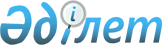 ҮзіндіҚазақстан Республикасының Төтенше жағдайлар жөніндегі агенттігі Төрағасының 2009 жылғы 1 желтоқсандағы N 288 және Қазақстан Республикасының Әділет министрінің 2009 жылғы 1 желтоқсандағы N 157 бірлескен бұйрығы.      Қазақстан Республикасының Төтенше жағдайлар жөніндегі агенттігі Төрағасының 2009 жылғы 1 желтоқсандағы N 288 және Қазақстан Республикасының Әділет министрінің 2009 жылғы 1 желтоқсандағы N 157 бірлескен бұйрығынан ұзінді.      РҚАО-ның ескертуі!

      Бұйрықтың мемлекеттік тілдегі мәтіні берілмеген.

      На основании Закона Республики Казахстан «О пожарной безопасности», в целях обеспечения эффективности взаимодействия органов и учреждений Комитета уголовно-исполнительной системы Министерства юстиции Республики Казахстан и органов государственной противопожарной службы Министерства по чрезвычайным ситуациям Республики Казахстан по предупреждению и ликвидации пожаров в органах и учреждениях, обеспечивающих исполнение уголовных наказаний, и руководствуясь подпунктом 3 пункта 2 статьи 7 Закона РК «Об органах юстиции» ПРИКАЗЫВАЕМ:



      1. Утвердить прилагаемую Инструкцию по взаимодействию органов государственной противопожарной службы Министерства по чрезвычайным ситуациям Республики Казахстан и Комитета уголовно-исполнительной системы Министерства юстиции Республики Казахстан по обеспечению пожарной безопасности в органах и учреждениях, обеспечивающих исполнение уголовных наказаний.



      2. Признать утратившим силу совместный приказ Министра юстиции Республики Казахстан от 22 октября 2002 года № 157 и Председателя Агентства Республики Казахстан по чрезвычайным ситуациям от 29 октября 2002 года № 803 «Об утверждении Инструкции по взаимодействию Государственной противопожарной службы Агентства Республики Казахстан по чрезвычайным ситуациям и Комитета уголовно-исполнительной системы Министерства юстиции Республики Казахстан по обеспечению пожарной безопасности в органах и учреждениях обеспечивающих исполнение уголовных наказаний» (зарегистрирован в Государственном реестре нормативных правовых актов Республики Казахстан от 12 ноября 2002 года № 2037).



      3. Контроль за исполнением настоящего приказа возложить на Председателя Комитета противопожарной службы Министерства по чрезвычайным ситуациям Республики Казахстан полковника противопожарной службы Аубакирова С..Г. и Председателя Комитета уголовно-исполнительной системы Министерства юстиции Республики Казахстан генерал-майора юстиции Аюбаева М.А.



      4. Приказ вводится в действие со дня подписания.Министр                                 Исполняющий обязанности

по чрезвычайным ситуациям               министра юстиции

Республики Казахстан                    Республики Казахстан

_________ В. Божко                      ________ Д. Куставлетов
					© 2012. Қазақстан Республикасы Әділет министрлігінің «Қазақстан Республикасының Заңнама және құқықтық ақпарат институты» ШЖҚ РМК
				